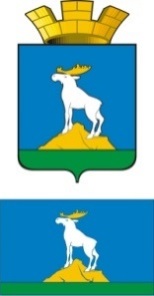 ГЛАВА НИЖНЕСЕРГИНСКОГО ГОРОДСКОГО ПОСЕЛЕНИЯПОСТАНОВЛЕНИЕ29.03.2021 г.               № 80г. Нижние Серги Об утверждении средней рыночной стоимости одного квадратного метра жилого помещения, сложившейся в границах Нижнесергинского городского поселения на 2-й квартал 2021 годаРуководствуясь  Жилищным  кодексом   Российской   Федерации, Федеральным законом от 06.10.2003 № 131-ФЗ «Об общих принципах организации местного самоуправления в Российской Федерации», с Законом Свердловской области от 22.07.2005 № 96-ОЗ «О признании граждан малоимущими в целях предоставления им по договорам социального найма жилых помещений муниципального жилищного фонда на территории Свердловской области», Приказом Министерства строительства и развития инфраструктуры Свердловской области от 27.11.2015 № 470-П  «Об утверждении методических рекомендаций для органов местного самоуправления муниципальных образований, расположенных на территории Свердловской области, по определению средней рыночной стоимости одного квадратного метра общей площади жилых помещений для обеспечения жильем отдельных категорий граждан», Уставом Нижнесергинского городского поселения, Порядком определения рыночной стоимости одного квадратного метра общей площади жилого помещения, сложившейся в границах Нижнесергинского городского поселения для оценки имущественного положения граждан в целях признания их малоимущими  и предоставления им по договорам социального найма жилых помещений муниципального жилищного фонда, утвержденным Постановлением  главы Нижнесергинского   городского    поселения от 18.03.2009 № 42,  в целях реализации мероприятий по обеспечению жильем молодых семей ведомственной целевой программы «Оказание государственной поддержки гражданам в обеспечении жильем и оплате жилищно-коммунальных услуг» государственной программы Российской Федерации "Обеспечение доступным и комфортным жильем и коммунальными услугами граждан Российской Федерации", утвержденной постановлением Правительства Российской Федерации от 30.12.2017 № 1710 «Об утверждении государственной программы Российской Федерации "Обеспечение доступным и комфортным жильем и коммунальными услугами граждан Российской Федерации", обеспечению жильем отдельных категорий граждан (многодетных семей, работников бюджетной сферы, детей-сирот и детей, оставшихся без обеспечения родителей и лиц, из числа детей-сирот, детей, оставшихся без обеспечения родителей, ветеранов Великой Отечественной войны, ветеранов боевых действий, инвалидов, семей, имеющих детей инвалидов), в соответствии с постановлением Правительства  Свердловской  области  от 24.10.2013 № 1296-ПП «Об утверждении государственной программы Свердловской области «Реализация основных направлений государственной политики в строительном комплексе Свердловской области до 2024 года», протоколом заседания комиссии по определению средней рыночной стоимости одного квадратного метра жилого помещения на территории Нижнесергинского городского поселения от 29.03.2021 № 1,ПОСТАНОВЛЯЮ:1. Утвердить на 2-й квартал 2021 года:1.1. среднюю рыночную стоимость одного квадратного метра общей площади жилого помещения, сложившуюся на вторичном рынке в границах Нижнесергинского городского поселения:- по благоустроенному жилью в размере 25 800 рублей,- по неблагоустроенному жилью в размере 22 200 рублей;1.2. среднюю рыночную стоимость одного квадратного метра общей площади жилого помещения при строительстве, приобретении жилого помещения на первичном рынке у организации-застройщика в размере 39 000 рублей;1.3. среднюю рыночную стоимость одного квадратного метра общей площади жилого помещения, сложившуюся из средней рыночной стоимости благоустроенного и неблагоустроенного жилья на вторичном рынке, средней рыночной стоимости одного квадратного метра общей площади жилого помещения при строительстве объектов жилищного фонда, приобретения жилого помещения на первичном рынке у организации-застройщика, используемую при расчете социальных выплат молодым семьям в рамках реализации мероприятия по обеспечению жильем молодых семей ведомственной целевой программы «Оказание государственной поддержки гражданам в обеспечении жильем и оплате жилищно-коммунальных услуг» государственной программы Российской Федерации "Обеспечение доступным и комфортным жильем и коммунальными услугами граждан Российской Федерации", многодетным семьям, работникам бюджетной сферы в рамках реализации подпрограммы 1 "Стимулирование развития жилищного строительства" государственной программы Свердловской области «Реализация основных направлений государственной политики в строительном комплексе Свердловской области до 2024 года» в размере 29 000 рублей. 2. Опубликовать настоящее постановление путем размещения полного текста на официальном сайте Нижнесергинского городского поселения в сети «Интернет».3. Контроль исполнения настоящего постановления оставляю за собой.Глава Нижнесергинскогогородского поселения                                                                              А.М. Чекасин                                                         СОГЛАСОВАНИЕпроекта постановления главы Нижнесергинского городского поселенияНаименование постановления:«Об утверждении средней рыночной стоимости одного квадратного метра жилого помещения, сложившейся в границах Нижнесергинского городского поселения на 2-й квартал 2021 года»Докладчик:  ________________________________________________________________Постановление разослать: прокуратура – 1 экз.; архив - 1 экз.; администрация – 1 экз., ГКУ СО «Фонд жилищного строительства» - 1 экз.Исполнитель, телефон Белякова С.И.  28-013 ДолжностьФамилия и инициалыСроки и результаты согласованияСроки и результаты согласованияСроки и результаты согласованияДолжностьФамилия и инициалыДата поступления на согласование Дата согласованияЗамечания на подпись Глава Нижнесергинского городского поселенияЧекасин А.М.Заместитель главы администрации Нижнесергинского городского поселения Нечаева Е.Б.Заместитель главы администрации Нижнесергинского городского поселения по вопросам ЖКХКошкин Р.В.Зав. отделом организационно-кадровой работыКондакова Л.Ю.Зав. отделом земельно-имущественных отношенийСкачкова А.С.Ведущий специалист (юрист)Чекасина Н.А.Зав отделом ЖКХ и благоустройстваБлинкова Н.Г.Зав. отделом по социальным и экономическим вопросамАнаньина Н.В.